Publicado en Madrid el 05/09/2017 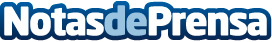 Tyco renueva su oferta de seguridad y hogar digitalLa compañía ofrece nuevos paquetes más flexibles y económicos, adaptando sus funcionalidades a las necesidades específicas de cada cliente. Para el 32% de los españoles, poder controlar el hogar y encender y apagar la calefacción desde el teléfono móvil son aspectos clave del hogar digital, según un estudio de Tyco
Datos de contacto:Tyco636566095Nota de prensa publicada en: https://www.notasdeprensa.es/tyco-renueva-su-oferta-de-seguridad-y-hogar Categorias: E-Commerce Ciberseguridad Seguros Dispositivos móviles http://www.notasdeprensa.es